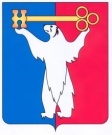 АДМИНИСТРАЦИЯ ГОРОДА НОРИЛЬСКАКРАСНОЯРСКОГО КРАЯРАСПОРЯЖЕНИЕ26.06.2015         	                             г.Норильск	                                            № 3726Об изменении вида разрешенного использования земельного участка Рассмотрев заявление Управления имущества Администрации города Норильска, об изменении вида разрешенного использования земельного участка с кадастровым номером 24:55:0402007:4052 «жилая застройка», в соответствии с пп.3 п.1 ст.4 Федерального закона от 29.12.2004 № 191-ФЗ «О введении в действие Градостроительного кодекса Российской Федерации», Классификатором видов разрешенного использования земельных участков, утвержденным Приказом Минэкономразвития России от 01.09.2014 № 540, Правилами землепользования и застройки на территории муниципального образования город Норильск, утвержденными решением Норильского городского Совета депутатов от 10.11.2009 № 22-533, учитывая, что испрашиваемое изменение вида разрешенного использования земельного участка с кадастровым номером 24:55:0402007:4052 необходимо для приведения вида разрешенного использования земельного участка в соответствие с планируемым целевым использованием, при этом, не затрагивая интересы жителей муниципального образования город Норильск,1. Испрашиваемое изменение вида разрешенного использования земельного участка с кадастровым номером 24:55:0402007:4052 «для строительства объекта капитального строительства «здание Храмового комплекса» соответствует виду разрешенного использования земельного участка «религиозное использование», установленному классификатором видов разрешенного использования земельных участков, утвержденным Приказом Минэкономразвития России от 01.09.2014 № 540.2. Изменить вид разрешенного использования земельного участка с кадастровым номером 24:55:0402007:4052 «жилая застройка» на вид разрешенного использования «религиозное использование», расположенного по адресу: Российская Федерация, Красноярский край, город Норильск, район Центральный, улица Мира, здание № 6.3. Управлению по градостроительству и землепользованию Администрации города Норильска копию настоящего распоряжения направить в адрес Управления Федеральной службы государственной регистрации, кадастра и картографии по Красноярскому краю для внесения изменения в сведения о земельном участке в государственный кадастр недвижимости.4. Опубликовать настоящее распоряжение в газете «Заполярная правда» и разместить его на официальном сайте муниципального образования город Норильск.5. Контроль исполнения пункта 3 настоящего распоряжения возложить на заместителя Руководителя Администрации города Норильска по собственности и развитию предпринимательства.И.о. Руководителя Администрации города Норильска	И.В. Перетятко